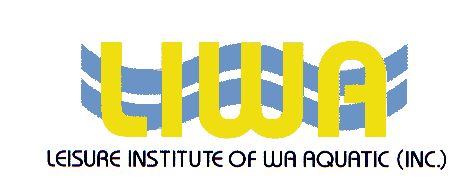 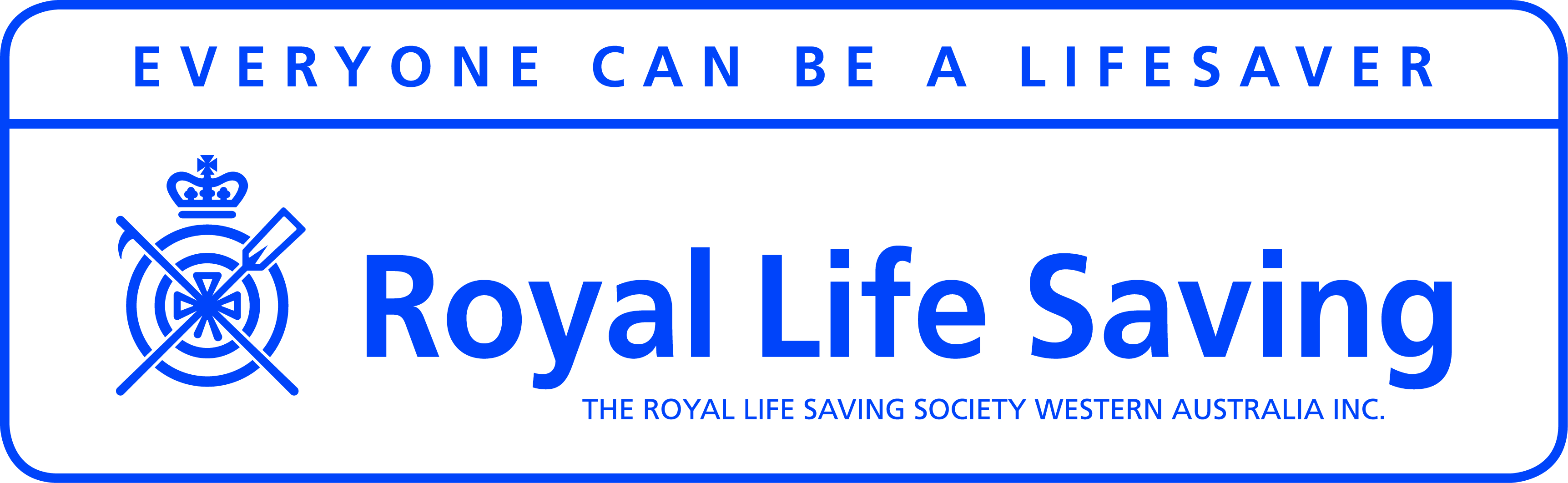 2020 Pool Lifeguard ChallengeTeam Entry Form(Please complete 1 form per team entry)Name of Aquatic Centre: ___________________________Participant 1: ______________________________________Participant 2: ______________________________________Participant 3: ______________________________________Participant 4: ______________________________________*Please note that there must be at least ONE female participant in the team of 4.Aquatic/Centre ManagerName: __________________________________________Email address: __________________________________Phone number: _________________________________Signature: ______________________ Date: ____ /___ /____Once completed, please send entry form to: Email 		eo@liwaaquatics.org.auPostal:	The Royal Life Saving Society WA PO Box 28 Floreat Forum WA 6014Fax: 		9383 9922Invoicing detailsPlease provide details below about whom and where the invoice for the team entry for $250.00 should be sent to.Name: ________________________________________Organisation: __________________________________Purchase Order Number #: _________________________ABN: _________________________________________Address: ______________________________________Suburb: ______________________ Postcode: _______The 2020 Pool Lifeguard Challenge is sponsored by